2.Пояснительная записка.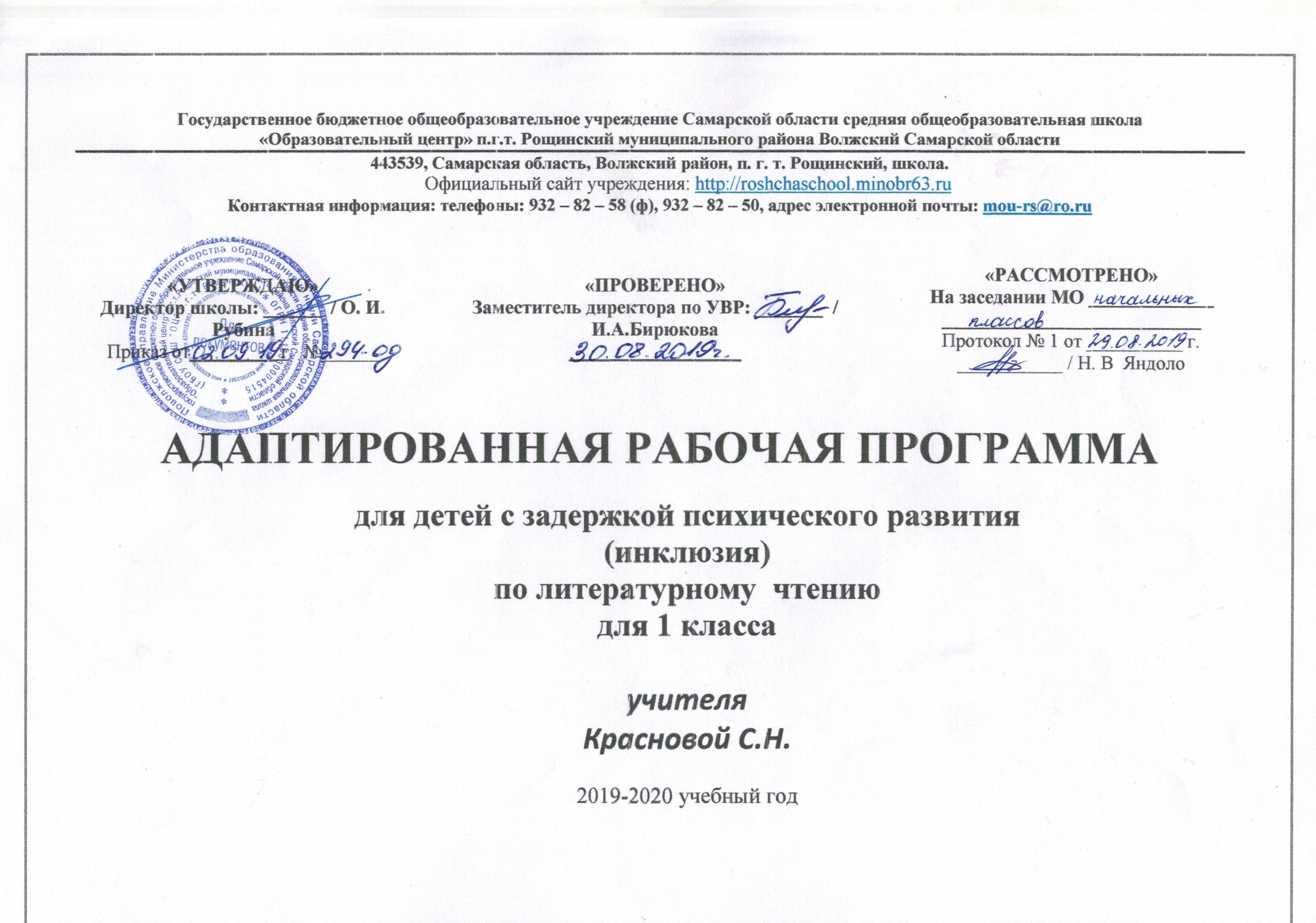 Адаптированная  рабочая программа (далее – АРП)  по литературному чтению для обучающихся1 класса с ограниченными возможностями здоровья (далее – ОВЗ) с диагнозом задержка психического здоровья (далее ЗПР), обучающихся инклюзивно  составлена на основе федерального компонента государственного стандарта начального общего образования. Программа конкретизирует содержание предметных тем образовательного стандарта, дает распределение учебных часов по разделам курса и последовательность изучения тем и разделов учебного предмета с учетом межпредметных и внутрипредметных связей, логики учебного процесса, возрастных особенностей учащихся.Нормативно-правовые документы, обеспечивающие реализацию программы:1. Федеральный закон от 29.12.2012. N 273-ФЗ «Об образовании в Российской Федерации»;2. Порядок организации и осуществления образовательной деятельности по основным общеобразовательным программам - образовательным программам начального общего, основного общего и среднего общего образования, утверждённым приказом Министерства образования и науки Российской Федерации от 30.08.2013 №1015; 3. Приказ Минобрнауки России от 19 декабря 2014 года N 1598 «Об утверждении федерального государственного образовательного стандарта начального общего образования обучающихся с ограниченными возможностями здоровья»; 4.Федеральный государственный образовательный стандарт начального общего образования, утвержденный приказом Министерства образования и науки Российской Федерации 6.10.2009 № 373 (в ред. приказов Минобрнауки России от 26.11.2010 № 1241, от 22.09.2011 № 2357, от 18.12.2012 № 1060, 29.12.2014 № 1643,18.05.2015 № 507, 31.12.2015 № 1576); 5.СанПиН, 2.4.2.3286-15 «Санитарно-эпидемиологические требования к условиям и организации обучения и воспитания в организациях, осуществляющих образовательную деятельность по адаптированным основным общеобразовательным программам для обучающихся с ограниченными возможностями здоровья »; возможностями здоровья в общеобразовательных учреждениях Самарской области» от 24.08.2017 г. № МО – 16-09-01/711 – ТУ;6. АООП НОО (вариант 7.1) ГБОУ СОШ «ОЦ» п.г.т. Рощинский;            7. Рабочая программа по литературному чтению. 1-4 классы (принята -протокол № 4 от 09.01.2019 г., утверждена - приказ от 15.01.2019 г.  №25 - од);  8. Положение «Об инклюзивном обучении детей с ограниченными возможностями здоровья в государственном бюджетном общеобразовательном учреждении Самарской области средней общеобразовательной школе «Образовательный центр» п.г.т. Рощинский муниципального района Волжский Самарской области»; 9. Положение «О текущем контроле и нормах оценки обучающихся с ОВЗ государственного бюджетного общеобразовательного учреждения Самарской области средней общеобразовательной школы «Образовательный центр» п.г.т. Рощинский муниципального района Волжский Самарской области»;10. Положение «Об адаптированной рабочей программе для обучения детей с ОВЗ учителя – предметника государственного бюджетного общеобразовательного учреждения Самарской области средней общеобразовательной школы «Образовательный центр» п.г.т. Рощинский муниципального района Волжский Самарской области»;11. Индивидуальный учебный план обучающегося на 2019 – 2020 учебный год;12.Устав ГБОУ СОШ «ОЦ» п.г.т. Рощинский.Литературное чтение – один из основных предметов в системе начального образования. Наряду с русским языком он формирует функциональную грамотность, способствует общему развитию и воспитанию ребенка. Успешность изучения курса литературного чтения обеспечивает результативность обучения по другим предметам начальной школы.Изучение литературного чтения в начальной школе с русским (родным)  обучения направлено на достижение следующих целей:- овладение осознанным, правильным, беглым и выразительным чтением как базовым умением в системе образования младших школьников; формирование читательского кругозора и приобретение опыта самостоятельной читательской деятельности;- развитие художественно-творческих и познавательных способностей, эмоциональной отзывчивости при чтении художественных произведений, формирование эстетического отношения к искусству слова; овладение первоначальными навыками работы с учебными и научно-познавательными текстами;- обогащение нравственного опыта младших школьников средствами художественного текста; формирование представлений о добре и зле, уважения к культуре народов многонациональной России и других стран.Приоритетной целью обучения литературному чтению в начальной школе является формирование читательской компетентности младшего школьника, осознание себя как грамотного читателя, способного к использованию читательской деятельности как средства самообразования. Читательская компетентность определяется владением техникой чтения, приемами понимания прочитанного и прослушанного произведения, знанием книг и умением их самостоятельно выбирать; сформированностью духовной потребности в книге и чтении.Среди предметов, входящих в учебный план начальной школы, курс литературного чтения в особой мере влияет на решение следующих задач:Освоение общекультурных навыков чтения и понимания текста; воспитание интереса к чтению и книге.Овладение речевой, письменной и коммуникативной культурой.Воспитание эстетического отношения к действительности, отраженной в художественной литературе.Формирование нравственного сознания и эстетического вкуса младшего школьника; понимание духовной сущности произведений.Основная цель адаптированной программы -  построение образовательного процесса для ребенка с ЗПР  в соответствии с его реальными возможностями, исходя из особенностей его развития и образовательных потребностей. Цели и задачи коррекционно-развивающей программы по литературному чтению сформулированы как система задач трех уровней:- коррекционного (исправление отклонений, нарушений развития, разрешение трудностей развития);- профилактического (предупреждение вторичных проявлений дефекта); - развивающего (оптимизация и стимулирование, обогащение содержания развития).Коррекционно – развивающие  задачи курса «Литературное чтение»:Формирование фонематического восприятия и звуко-буквенного анализа и синтеза. Упражнения на: узнавание, выделение заданного звука среди других фонем, на фоне слова (наличие или отсутствие);выделение звуков в слове (название первого последнего звука,   последовательности);сложение слов из первых (последних) звуков;определение положения звука по отношению к другим звукам;подбор слов на заданный звук;определение последовательности звуков в слове;подбор слов на заданное количество звуков;выделение из слов заданных звуков по цифровому ряду  (2, 3, 4, 5…);определение пропущенного звука  (работа  с перфокартами);составление звуковых схем слов;цепочки слов (каждое следующее должно начинаться с последней буквы предыдущего слова);образование слов путем замены одного звука (слова-паронимы);составить слово из букв, данных в беспорядке;обозначение гласных и согласных (твёрдых и мягких) звуков фишками  соответствующих цветов;составление условно – графических схем.Развитие словесно-логического мышленияФормирование умения понимать и задавать вопрос.Развитие способности обобщать. Овладение основными родовыми понятиями.Развитие способности группировать предметы по определенным признакам. Классифицировать их.Умение устанавливать закономерности, логические связи в ряду предметов, символов, событий, явлений.Развитие логических операций (анализ, синтез, обобщение).Умение логически выстраивать высказывание, составлять рассказы по картинкам.Развитие умения понимать и устанавливать смысловые аналогии.Развитие логического запоминания3.ПЛАНИРУЕМЫЕ РЕЗУЛЬТАТЫ ОБУЧЕНИЯ В 1 КЛАССЕ4.Содержание учебного предмета, курсаИзучение литературного чтения в 1 классе начинается вводным интегрированным курсом «Обучение грамоте». После обучения грамоте начинается раздельное изучение литературного чтения и русского языка.Круг чтения и опыт читательской деятельности. Круг чтения. Произведения устного народного творчества. Произведения выдающихся представителей русской литературы (В.А.Жуковский, И.А.Крылов, А.С.Пушкин, М.Ю.Лермонтов, Ф.И. Тютчев, А.А.Фет, Н.А.Некрасов, Л.Н.Толстой, А.П.Чехов, С.А.Есенин, В.В.Маяковский); классиков советской детской литературы; произведения современной отечественной (с учетом многонационального характера России) и зарубежной литературы, доступные для восприятия младшими школьниками. Научно-популярная, справочно-энциклопедическая литература. Детские периодические издания. Жанровое разнообразие предлагаемых к изучению произведений: малые фольклорные жанры, народная сказка; литературная сказка; рассказ; повесть; стихотворение; басня.Основные темы детского чтения: произведения о Родине, о природе, о труде, о детях, о взаимоотношениях людей, добре и зле; о приключениях и др.Первоначальное литературное образование. Понимание содержания литературного произведения. Тема - (соотнесение произведения с темой детского чтения), главная мысль (идея). Умение выделить события (событие) или систему событий, составляющих основу художественного произведения, как первоначальная ступень в освоении сюжета, композиции произведения. Герои произведения,восприятие и понимание их эмоционально-нравственных переживаний. Характер героя, его поступки и их мотивы. Выделение языковых средств художественной выразительности (без использования терминологии): умение практически различать эмоционально-оценочные (образные) средства художественной речи.Различение жанров произведений: малые фольклорные и литературные формы (сказка, басня, стихотворение, рассказ, повесть, статья) на основе сравнения персонажей, структуры произведений, языка.Связь произведений литературы с другими видами искусств: оценка иллюстраций к произведениям, сопоставление произведений художественной литературы и произведений живописи, музыки.Формирование умений читательской деятельности. Умение различать типы книг (изданий): книгу-произведение, книгу-сборник, собрание сочинений, периодическую печать, справочные издания (справочники, энциклопедии). Различать виды информации (научная, художественная), опираясь на внешние показатели книги, ее справочно-иллюстративный материал. Пользоваться выходными данными (автор, заглавие, подзаголовок), оглавлением, аннотацией, предисловием, послесловием, иллюстрациями для выбора и чтения книг. Пользоваться справочными источниками при чтении с целью уточнения значения слов, получения сведений о событиях, фактах, людях. Осуществлять выбор книг на основе рекомендованного списка, картотеки, открытого доступа к детским книгам в библиотеке.Виды речевой деятельности.Слушание (аудирование) Восприятие на слух и понимание художественных произведений разных жанров, передача их содержания по вопросам (в пределах изучаемого материала). Осознание целей и ситуации устного общения в процессе обсуждения литературных произведений и книг.Чтение Способ чтения: чтение целыми словами с переходом на схватывание смысла фразы, опережающее прочтение.Правильность чтения: безошибочное чтение незнакомого текста с соблюдением норм литературного произношения. Недопущение пропуска и замены слов.   Скорость чтения: установка на нормальный для читающего темп беглости, позволяющий ему осознать текст. Установка на постепенное увеличение скорости чтения. Постепенное приближение скорости чтения к темпу разговорной речи учащегося. Осознанность и выразительность чтения: понимание смысла любого типа простого и сложного предложения и передача его с помощью интонации, соответствующей смыслу читаемого (с опорой на знаки препинания); передача при помощи интонации своего отношения к персонажам или событиям (после самостоятельной подготовки). Умение последовательно по частям читать учебный (научно-популярный) текст, статью, определяя вопрос или вопросы, на которые дает ответ текст.Осмысление цели чтения. Выбор вида чтения в соответствии с целью. Умение последовательно и сознательно перечитывать текст с целью переосмыслить или получить ответ на поставленный вопрос. Умение самостоятельно и по заданию находить в тексте с определенной целью отдельные отрывки, эпизоды, выражения, слова (выборочное чтение).Говорение Участие в диалоге при обсуждении произведения. Выражение личного отношения к прослушанному (прочитанному), аргументация своей позиции с привлечением текста произведения. Умение составить вопрос, отвечать на вопросы по содержанию прочитанного. Пересказ текста: умение последовательно воспроизводить содержание рассказа или сказки; умение коротко пересказать текст в форме аннотирования с указанием темы, основного события и обобщенных сведений о герое (героях); умение пересказать эпизод или часть произведения свободно или в заданной учителем форме (кратко, полно и т.п.).Построение небольшого монологического высказывания: рассказ о своих впечатлениях о произведении (героях, событиях); устное сочинение повествовательного характера с элементами рассуждения, описания. Декламация произведений. Чтение наизусть: умение заучивать стихотворения с помощью иллюстраций и опорных слов, выразительно читать по книге или наизусть стихи и басни перед аудиторией (с предварительной самостоятельной подготовкой).Умение участвовать в литературных играх (викторины, инсценирования, декламация и др.). Умение составлять простейшие задания для викторин (литературные загадки-задачи) по прочитанным книгам.Круг произведений для чтения В круг чтения детей входят произведения отечественных и зарубежных писателей, составляющие золотой фонд литературы, произведения устного народного творчества, стихи, рассказы, сказки современных писателей. Все произведения в учебных книгах сгруппированы по жанрово-тематическому принципу. Главные темы отражают наиболее важные и интересные для данного возраста детей стороны их жизни и окружающего мира.Вводный урок (1 ч)Жили-были буквы (7 ч)      Стихи, рассказы и сказки, написанные В. Данько, И. Токмаковой, С. Черным, Ф. Кривиным, Т. Собакиным.Сказки, загадки, небылицы (7 ч)      Произведения устного народного творчества: песенки, загадки, потешки, небылицы и сказки. Отрывки из сказок А. Пушкина. Потешки, песенки из зарубежного фольклора.Апрель, апрель! Звенит капель (5 ч)      Стихи А. Майкова, А. Плещеева, С. Маршака, И. Токмаковой, Т. Белозерова, Е. Трутневой, В. Берестова, В. Лунина о русской природе.И в шутку и всерьез (7 ч)      Произведения Н. Артюховой, О. Григорьева, И. Токмаковой, М. Пляцковского, К. Чуковского, Г. Кружкова, И. Пивоваровой.Я и мои друзья (7 ч)      Рассказы и стихи, написанные Ю. Ермолаевым, Е. Благининой, В. Орловым, С. Михалковым, Р. Сефом, Ю. Энтиным, В. Берестовым, А. Барто, С. Маршаком, Я. Акимом, о детях, их взаимоотношениях, об умении общаться друг с другом и со взрослыми.О братьях наших меньших (6 ч)      Произведения о взаимоотношениях человека с природой, рассказы и стихи С. Михалкова, В. Осеевой, И. Токмаковой, М. Пляцковского, Г. Сапгира, В. Берестова, Н. Сладкова, Д. Хармса, К. Ушинского.Изучается во всех разделах: сказки народов России.(132 часа, из расчёта 4 часа в неделю)5. Тематическое планирование6.Материально-техническое обеспечение учебного предмета окружающий мир.7.Контрольно-измерительные материалы.Контрольные работы по литературному чтению проводятся в 1 классе в виде тестов и служат показателем правильности выбранного учителем направления индивидуальной коррекционной работы. Содержание тестов представлено в приложении. Тест №1. Алфавит            Впиши пропущенную букву.    Ъ    ___    ЬКакие слова написаны в алфавитном порядке.А)  мама,   утро,  папа, окно.Б)   мама,  окно, папа, утро.В) окно, мама, утро, папа.  В русском алфавите: А) 36           Б) 39                  В) 33Мы произносим и слышим:А) звуки              Б) буквыМы видим и пишем:А) звуки                 Б) буквы [а],  [у],   [и],   [о],  [ы],  [э] – это…А) гласные звукиБ) гласные буквыВ) согласные звукиПронумеруй слова в алфавитном порядке:Крыса,   осень,  завод, картина, рама.Вставь пропущенные буквы:К__рандаш,   __кно,  к__ртина,   м__рковь. Тест № 2.  «И в шутку и в серьёз»«Саша-дразнилка» - этоа) рассказб) стихотворениев) сказка2. Кто автор произведения «Саша-дразнилка»?а) И. Токмаковаб) Н. Артюховав) И. Пивоварова3. «Федотка» - этоа) небылицаб) потешкав) стихотворение4. Кого не было у Федотки?а) мамыб) дедушкив) сестры5. Какое произведение написал О. Дриз?а) «Кулинаки-пулинаки»б) «Мы играли в хохотушки»в) «Привет»6. «Кулинаки-пулинаки – этоа) потешкаб) небылицав) скороговорка7. Отметьте автора произведения «Разговор Лютика и Жучка».а) И. Токмаковаб) И. Пивоваровав) Н. Артюхова8. Отметьте произведение, автор которого не И. Токмакова.а) «Разговор Лютика и Жучка»б) «Мы играли в хохотушки»в) «Саша-дразнилка»9. Какое произведение написал не К. Чуковский?а) «Привет»б) «Федотка»в) «Телефон»10. Кто написал произведение «Помощники»?а) И. Пивовароваб) И. Токмаковав) М. Пляцковский11. Какого героя нет в произведении «Помощники»?а) осликаб) зайцав) кролика12. Кто в произведении «Помощники» был по имени Алфавит?а) заяцб) кроликв) осликОБУЧАЮЩИЙСЯ НАУЧИТСЯОБУЧАЮЩИЙСЯ ПОЛУЧИТ ВОЗМОЖНОСТЬ НАУЧИТЬСЯОБУЧАЮЩИЙСЯ ПОЛУЧИТ ВОЗМОЖНОСТЬ НАУЧИТЬСЯПРЕДМЕТНЫЕ РЕЗУЛЬТАТЫ:ПРЕДМЕТНЫЕ РЕЗУЛЬТАТЫ:ПРЕДМЕТНЫЕ РЕЗУЛЬТАТЫ:Виды речевой и читательской деятельностиВиды речевой и читательской деятельностиВиды речевой и читательской деятельности-  воспринимать на слух произведения различных жанров (небольшие рассказы, стихи, сказки);- чётко и правильно произносить все звуки;-  плавно читать по слогам и целыми словами с постепенным увеличением скорости чтения;-  читать, определяя ударный слог, соблюдать паузы в соответствии со знаками препинания в середине и в конце предложения;- читать и понимать нравственный смысл пословиц и поговорок, соотносить их с помощью учителя с содержанием произведения;- определять основную мысль прочитанного произведения с помощью учителя, а также с помощью пословицы;- определять последовательность событий и находить смысловые части произведения (начало, основная часть, конец) подруководством учителя;- восстанавливать текст произведения, вставляя пропущенные слова и предложения;- соотносить иллюстрации и текст;- называть героев произведения, давать им простейшую характеристику; размышлять об их поступках;- уметь отвечать на вопросы: «Чем тебе запомнился тот или иной герой произведения?», «Чем понравилось / не понравилось произведение?»;- выбирать нужную книгу по названию и обложке для самостоятельного чтения; - отгадывать с помощью учителя загадки (о каком предмете идёт речь, как догадались), сопоставлять их с отгадками;-  отвечать на вопросы о прочитанном произведении;- объяснять незнакомые слова, пользоваться словарем.- соотносить название рассказа с его содержанием;- отвечать на вопрос: «Почему автор дал произведению именно такое название?» -  читать с выражением, выделяя важные слова и мысли под руководством учителя;-  читать текст по ролям, отражая настроение и характер героя (под руководством учителя);- задавать вопросы по прочитанному произведению;- при помощи учителя составлять план, определять смысловые части;- пересказывать небольшой текст на основе картинного плана при помощи учителя;- выявлять под руководством учителя особенности научно-познавательных и художественных текстов;- определять особенности прозаического и поэтического текстов;- высказывать собственное мнение о прочитанном произведении;- сравнивать разные произведения на одну тему.- соотносить название рассказа с его содержанием;- отвечать на вопрос: «Почему автор дал произведению именно такое название?» -  читать с выражением, выделяя важные слова и мысли под руководством учителя;-  читать текст по ролям, отражая настроение и характер героя (под руководством учителя);- задавать вопросы по прочитанному произведению;- при помощи учителя составлять план, определять смысловые части;- пересказывать небольшой текст на основе картинного плана при помощи учителя;- выявлять под руководством учителя особенности научно-познавательных и художественных текстов;- определять особенности прозаического и поэтического текстов;- высказывать собственное мнение о прочитанном произведении;- сравнивать разные произведения на одну тему.Творческая деятельностьТворческая деятельностьТворческая деятельность- восстанавливать содержание произведения (сказки) по серии сюжетных иллюстраций (картинному плану);- восстанавливать деформированный текст на основе картинного плана, под руководством учителя;-  составлять небольшое высказывание на основе образца, данного учителем (о дружбе, о питомце);- придумывать окончание сказок по образцу.- сочинять загадки в соответствии с тематическими группами (загадки о природе, животных и др.) по заданным критериям;- самостоятельно придумывать небылицы, потешки, песенки по образцу;- обсуждать прочитанное или прослушанные произведение; соглашаться или не соглашаться с высказыванием учителя, товарищей, приводить свои аргументы с помощью простых предложений (например, он хочет стать героем или поступков героя не совершал.)- сочинять загадки в соответствии с тематическими группами (загадки о природе, животных и др.) по заданным критериям;- самостоятельно придумывать небылицы, потешки, песенки по образцу;- обсуждать прочитанное или прослушанные произведение; соглашаться или не соглашаться с высказыванием учителя, товарищей, приводить свои аргументы с помощью простых предложений (например, он хочет стать героем или поступков героя не совершал.)Литературоведческая пропедевтикаЛитературоведческая пропедевтикаЛитературоведческая пропедевтика- на практике различать загадки, песенки, потешки, небылицы;- отличать прозаический текст от поэтического под руководством учителя;- понимать особенности народных и авторских сказок (авторская сказка — указание автора на обложке, к произведению;народная сказка — указание, что сказка русская народная, татарская и т. д.).- отличать сказку от рассказа, называть особенности сказочного текста (герои животные, герои — буквы разговаривают,как люди; поступают, как люди);- знать, что такое рифма, приводить примеры рифмованных строчек.- находить в тексте различные средства художественной выразительности (слова, с помощью которых описываетсяобъект наиболее точно, необычно, ярко; сранивается с другим объектом; приписываются действия живого неживому,передается речь неживого);- определять тему произведения, выставки;- оценивать по предложенным учителем критериям поступки героев, проводить аналогии со своим поведением  в различных ситуациях.- находить в тексте различные средства художественной выразительности (слова, с помощью которых описываетсяобъект наиболее точно, необычно, ярко; сранивается с другим объектом; приписываются действия живого неживому,передается речь неживого);- определять тему произведения, выставки;- оценивать по предложенным учителем критериям поступки героев, проводить аналогии со своим поведением  в различных ситуациях.ЛИЧНОСТНЫЕ РЕЗУЛЬТАТЫЛИЧНОСТНЫЕ РЕЗУЛЬТАТЫЛИЧНОСТНЫЕ РЕЗУЛЬТАТЫУчащиеся научатся:- называть место, где родился и вырос, составлять небольшой текст о природе родного края, о семье, родителях;- понимать свою принадлежность к определённому народу России; с уважением относиться к людям другой национальности, их традициям в процессе знакомства с народным творчеством разных народов;- знать и рассказывать о традициях своей семьи. Проявлять заботу к своим близким, с уважением относиться к родителям, помогать младшим; называть произведения разных народов, в которых тоже рассказывается о семье, о маме, об отношениидетей к маме;- размышлять в процессе чтения произведений о таких нравственных ценностях, как честность, доброта, благородство,уважение к людям;	- понимать смысл нравственно-этических понятий на основе бесед о пословицах и поговорках, произведениях К. Ушинского, Л. Толстого и других; и чтения произведений на уроках «Литературного чтения» о дружбе, об отношениях между людьми, об отношениях к животным и т. д. (дружелюбие, уважение, сочувствие, взаимопомощь, взаимовыручка);- проявлять интерес к чтению произведений о природе (животных и растениях), выражая уважительное отношение к ней;- понимать значение новой социальной роли ученика, принимать нормы и правила школьной жизни; ответственно относиться к урокам «Литературного чтения», беречь учебник, тетрадь, бережно относиться к книгам, предназначенным для самостоятельного чтения;- понимать, что такое «хорошо» и что такое «плохо»;- относиться с уважением к историческому прошлому своей страны, своего народа, к его обычаям и традициям;- относиться с уважением к родному языку.Учащиеся научатся:- называть место, где родился и вырос, составлять небольшой текст о природе родного края, о семье, родителях;- понимать свою принадлежность к определённому народу России; с уважением относиться к людям другой национальности, их традициям в процессе знакомства с народным творчеством разных народов;- знать и рассказывать о традициях своей семьи. Проявлять заботу к своим близким, с уважением относиться к родителям, помогать младшим; называть произведения разных народов, в которых тоже рассказывается о семье, о маме, об отношениидетей к маме;- размышлять в процессе чтения произведений о таких нравственных ценностях, как честность, доброта, благородство,уважение к людям;	- понимать смысл нравственно-этических понятий на основе бесед о пословицах и поговорках, произведениях К. Ушинского, Л. Толстого и других; и чтения произведений на уроках «Литературного чтения» о дружбе, об отношениях между людьми, об отношениях к животным и т. д. (дружелюбие, уважение, сочувствие, взаимопомощь, взаимовыручка);- проявлять интерес к чтению произведений о природе (животных и растениях), выражая уважительное отношение к ней;- понимать значение новой социальной роли ученика, принимать нормы и правила школьной жизни; ответственно относиться к урокам «Литературного чтения», беречь учебник, тетрадь, бережно относиться к книгам, предназначенным для самостоятельного чтения;- понимать, что такое «хорошо» и что такое «плохо»;- относиться с уважением к историческому прошлому своей страны, своего народа, к его обычаям и традициям;- относиться с уважением к родному языку.Учащиеся научатся:- называть место, где родился и вырос, составлять небольшой текст о природе родного края, о семье, родителях;- понимать свою принадлежность к определённому народу России; с уважением относиться к людям другой национальности, их традициям в процессе знакомства с народным творчеством разных народов;- знать и рассказывать о традициях своей семьи. Проявлять заботу к своим близким, с уважением относиться к родителям, помогать младшим; называть произведения разных народов, в которых тоже рассказывается о семье, о маме, об отношениидетей к маме;- размышлять в процессе чтения произведений о таких нравственных ценностях, как честность, доброта, благородство,уважение к людям;	- понимать смысл нравственно-этических понятий на основе бесед о пословицах и поговорках, произведениях К. Ушинского, Л. Толстого и других; и чтения произведений на уроках «Литературного чтения» о дружбе, об отношениях между людьми, об отношениях к животным и т. д. (дружелюбие, уважение, сочувствие, взаимопомощь, взаимовыручка);- проявлять интерес к чтению произведений о природе (животных и растениях), выражая уважительное отношение к ней;- понимать значение новой социальной роли ученика, принимать нормы и правила школьной жизни; ответственно относиться к урокам «Литературного чтения», беречь учебник, тетрадь, бережно относиться к книгам, предназначенным для самостоятельного чтения;- понимать, что такое «хорошо» и что такое «плохо»;- относиться с уважением к историческому прошлому своей страны, своего народа, к его обычаям и традициям;- относиться с уважением к родному языку.МЕТАПРЕДМЕТНЫЕ РЕЗУЛЬТАТЫМЕТАПРЕДМЕТНЫЕ РЕЗУЛЬТАТЫМЕТАПРЕДМЕТНЫЕ РЕЗУЛЬТАТЫ1. Регулятивные УУД1. Регулятивные УУД1. Регулятивные УУДУчащиеся научатся:- читать планируемые результаты на шмуцтитулах учебника и обсуждать их под его руководством учителя;- понимать, какие учебные задачи будут решаться в процессе изучения темы (с какой целью необходимо читать данный текст: поупражняться в чтении или найти ответ на вопрос и т. д.);- планировать  свои действия на отдельных этапах урока с помощью учителя (например, составить план пересказа по образцу или восстановить последовательность событий сказки по серии рисунков), понимать важность планирования действий.- контролировать выполненные задания с опорой на образец, предложенный учителем, составлять вместе с учителемплан проверки выполнения задания;- оценивать чтение по ролям, пересказ текста, выполнение проекта по предложенной учителем системе (шкале);- определять границы известного и неизвестного под руководством учителя: выделять из темы урока известные знания иумения, определять круг неизвестного по изучаемой теме под руководством учителя.- фиксировать по ходу урока и в конце его удовлетворённость / неудовлетворённость своей работой на уроке (с помощью смайликов, разноцветных фишек и пр.), позитивно относиться к своим успехам, стремиться к улучшению результата;- анализировать причины успеха/неуспеха с помощью разноцветных фишек, лесенок, оценочных шкал, формулировать их в устной форме по просьбе учителя;- осваивать с помощью учителя позитивные установки типа: «У меня всё получится», «Я ещё многое смогу», «Мне нужноещё немного потрудиться», «Я ещё только учусь», «Каждый имеет право на ошибку» и др.;- стремиться преодолевать возникающие трудности, проявлять волевое усилие (с помощью учителя).Учащиеся научатся:- читать планируемые результаты на шмуцтитулах учебника и обсуждать их под его руководством учителя;- понимать, какие учебные задачи будут решаться в процессе изучения темы (с какой целью необходимо читать данный текст: поупражняться в чтении или найти ответ на вопрос и т. д.);- планировать  свои действия на отдельных этапах урока с помощью учителя (например, составить план пересказа по образцу или восстановить последовательность событий сказки по серии рисунков), понимать важность планирования действий.- контролировать выполненные задания с опорой на образец, предложенный учителем, составлять вместе с учителемплан проверки выполнения задания;- оценивать чтение по ролям, пересказ текста, выполнение проекта по предложенной учителем системе (шкале);- определять границы известного и неизвестного под руководством учителя: выделять из темы урока известные знания иумения, определять круг неизвестного по изучаемой теме под руководством учителя.- фиксировать по ходу урока и в конце его удовлетворённость / неудовлетворённость своей работой на уроке (с помощью смайликов, разноцветных фишек и пр.), позитивно относиться к своим успехам, стремиться к улучшению результата;- анализировать причины успеха/неуспеха с помощью разноцветных фишек, лесенок, оценочных шкал, формулировать их в устной форме по просьбе учителя;- осваивать с помощью учителя позитивные установки типа: «У меня всё получится», «Я ещё многое смогу», «Мне нужноещё немного потрудиться», «Я ещё только учусь», «Каждый имеет право на ошибку» и др.;- стремиться преодолевать возникающие трудности, проявлять волевое усилие (с помощью учителя).Учащиеся получат возможность научиться:- принимать общие цели изучения темы, представленные на шмуцтитулах, обсуждать их совместно с учителем;- понимать учебную задачу урока, воспроизводить её в ходе урока по просьбе и под руководством учителя2. Познавательные УУД2. Познавательные УУД2. Познавательные УУДУчащиеся научатся: осуществлять простейшие логические операции:1) сравнение по заданным критериям, при помощи учителя (сравнить сказку и рассказ, разные произведения на одну тему,авторскую и народную сказку, художественный и научно-познавательный текст, художественный и учебный текст, сравнить пословицы и текст, текст и иллюстрации (что общего и чем отличаются), сравнить поступки героев и свои собственные;2) группировка книг (для выставки) по заданным критериям (на одну и ту же тему, одного автора, по заданному основанию (жанр), исключить лишнее (книгу, не соответствующую теме);3) классификация (распределить по тематическим группам, выбрать слова, которые соответствуют представлениям о дружбе);- находить нужную информацию в учебнике (название раздела, произведение, номер страницы); в словаре учебника, пользоваться системой условных обозначений; в тексте для пересказа по заданным критериям, информацию для характеристики героя, для выразительного чтения, для ответа на задание;- работать со словами и терминами: уточнять значение непонятных слов, обращаясь к учителю, взрослому, словарю;- соотносить прямое и переносное значение слов, находить информацию в энциклопедии.Учащиеся научатся: осуществлять простейшие логические операции:1) сравнение по заданным критериям, при помощи учителя (сравнить сказку и рассказ, разные произведения на одну тему,авторскую и народную сказку, художественный и научно-познавательный текст, художественный и учебный текст, сравнить пословицы и текст, текст и иллюстрации (что общего и чем отличаются), сравнить поступки героев и свои собственные;2) группировка книг (для выставки) по заданным критериям (на одну и ту же тему, одного автора, по заданному основанию (жанр), исключить лишнее (книгу, не соответствующую теме);3) классификация (распределить по тематическим группам, выбрать слова, которые соответствуют представлениям о дружбе);- находить нужную информацию в учебнике (название раздела, произведение, номер страницы); в словаре учебника, пользоваться системой условных обозначений; в тексте для пересказа по заданным критериям, информацию для характеристики героя, для выразительного чтения, для ответа на задание;- работать со словами и терминами: уточнять значение непонятных слов, обращаясь к учителю, взрослому, словарю;- соотносить прямое и переносное значение слов, находить информацию в энциклопедии.Учащиеся получат возможность научиться:- самостоятельно работать с учебником литературного чтения как источником информации; находить заданное произведение разными способами;- выделять в тексте основные части; определять микротемы, создавать устные словесные иллюстрации на основе выделенной микротемы;- группировать тексты по заданному основанию (по теме, главной мысли, героям);- сравнивать разные тексты (по теме, главной мысли, героям).3. Коммуникативные УУД3. Коммуникативные УУД3. Коммуникативные УУДУчащиеся научатся:- отвечать и задавать вопросы по прочитанному произведению;-  создавать связанное высказывание из 3—4 простых предложений на заданную тему с помощью учителя на основе заданного образца;- участвовать в диалоге с учителем и одноклассником;- внимательно слушать собеседника, не перебивая его, стараться понять, о чём он говорит;- участвовать в парной работе, пользуясь определёнными правилами (работать дружно, вместе обсуждать прочитанное,находить общую точку зрения, учиться отстаивать свою точку зрения).Учащиеся научатся:- отвечать и задавать вопросы по прочитанному произведению;-  создавать связанное высказывание из 3—4 простых предложений на заданную тему с помощью учителя на основе заданного образца;- участвовать в диалоге с учителем и одноклассником;- внимательно слушать собеседника, не перебивая его, стараться понять, о чём он говорит;- участвовать в парной работе, пользуясь определёнными правилами (работать дружно, вместе обсуждать прочитанное,находить общую точку зрения, учиться отстаивать свою точку зрения).Учащиеся получат возможность научиться:-  задавать уточняющие вопросы на основе образца;-  принимать участие в коллективной работе (распределят роли, договариваться, не конфликтовать, искать пути выхода из конфликтной ситуации, знать и употреблять вежливы слова);-  подготавливать небольшую презентацию с помощью взрослых по теме проекта, оформлять 2—3 слайда№разделаНазвание разделаКоличество часов.1Добукварный  период.182Букварный период. 583Послебукварный период.164Вводный урок15Жили-были буквы…76Сказки, загадки, небылицы77Апрель, апрель! Звенит капель58И в шутку, и всерьез79Я и мои друзья710О братьях наших меньших6Итого:Итого:132№
урокаДата    Тема урока(* - темы, изучаемые обзорно)Кол-во
часовКЭСЭлемент содержания образования для детей с ОВЗ, коррекционные задачиПланируемые контрольно-оценочные процедуры (контрольная работа, самостоятельная работа, тест, диктант и т.п.)№
урокаДата    Раздел 1: Добукварный период - 18 чРаздел 1: Добукварный период - 18 чРаздел 1: Добукварный период - 18 чРаздел 1: Добукварный период - 18 чРаздел 1: Добукварный период - 18 чРаздел 1: Добукварный период - 18 чРаздел 1: Добукварный период - 18 ч 1.02.09Азбука - первая учебная книга1 1.1.1Восприятие на слух звучащей речи (высказывание собеседника, чтение различных текстов).развивать речевые умения, творческие способности;развивать внимание, мышление, воображение 2.04.09Речь устная и письменная. Предложение.1 1.1.2Адекватное понимание содержания звучащей речи, умение отвечать на вопросы по содержанию услышанного произведения,развивать внимание, мышление, воображение;формировать умение воспроизводить предложения с разной интонацией 3.05.09Слово и предложение1 1.1.2Адекватное понимание содержания звучащей речи, умение отвечать на вопросы по содержанию услышанного произведения,формировать умение сравнивать слова, развивать словесное творчество 4.06.09Слог1 1.1.2Адекватное понимание содержания звучащей речи, умение отвечать на вопросы по содержанию услышанного произведения,развивать речевые умения, творческие способности 5.09.09Ударение. Ударный слог.1 1.1.2Адекватное понимание содержания звучащей речи, умение отвечать на вопросы по содержанию услышанного произведения,развивать внимание, мышление, воображение;коррекция фонетической стороны речи на основе выделения звуков в словах 6.11.09Звуки в окружающем мире и в речи1 1.1.2Адекватное понимание содержания звучащей речи, умение отвечать на вопросы по содержанию услышанного произведения,развивать фонематический слух 7.12.09Звуки в словах1 1.1.2Адекватное понимание содержания звучащей речи, умение отвечать на вопросы по содержанию услышанного произведения,развивать фонематический слух;развивать внимание, мышление, воображение 8.13.09Слог-слияние1 1.1.2Адекватное понимание содержания звучащей речи, умение отвечать на вопросы по содержанию услышанного произведения,развивать внимание, мышление, воображение 9.16.09Повторение и обобщение пройденного материала1 1.1.2Адекватное понимание содержания звучащей речи, умение отвечать на вопросы по содержанию услышанного произведения,развивать речевые умения, творческие способности 10.18.0919.09Гласный звук [а]. Буквы А, а2 1.1.2,
1.1.5Адекватное понимание содержания звучащей речи, умение отвечать на вопросы по содержанию услышанного произведения;
умение задавать вопрос по услышанному учебному, научно познавательному и художественному произведениюразвивать фонематический слух;коррекция фонетической стороны речи на основе выделения звуков в словах 11.20.0923.09Звук [о]. Буквы О, о2 1.1.2,
1.1.5Адекватное понимание содержания звучащей речи, умение отвечать на вопросы по содержанию услышанного произведения,; умение задавать вопрос по услышанному учебному, научно познавательному и художественному произведениюразвивать фонематический слух;развивать речевые умения, творческие способности 12.25.0926.09Гласный звук [и]. Буквы И, и2 1.1.2,
1.1.5Адекватное понимание содержания звучащей речи, умение отвечать на вопросы по содержанию услышанного произведения,; умение задавать вопрос по услышанному учебному, научно познавательному и художественному произведениюразвивать фонематический слух;коррекция фонетической стороны речи на основе выделения звуков в словах 13.27.09Гласный звук [ы]. Буква ы1 1.1.2,
1.1.3Адекватное понимание содержания звучащей речи, умение отвечать на вопросы по содержанию услышанного произведения; определение последовательности событийразвивать фонематический слух;коррекция фонетической стороны речи на основе выделения звуков в словах 14.30.0902.10Гласный звук [у]. Буквы У, у2 1.1.2,
1.1.3Адекватное понимание содержания звучащей речи, умение отвечать на вопросы по содержанию услышанного произведения,; определение последовательности событийразвивать фонематический слух;коррекция фонетической стороны речи на основе выделения звуков в словахРаздел 2: Букварный период - 58 чРаздел 2: Букварный период - 58 чРаздел 2: Букварный период - 58 чРаздел 2: Букварный период - 58 чРаздел 2: Букварный период - 58 чРаздел 2: Букварный период - 58 чРаздел 2: Букварный период - 58 ч 1.03.1004.10Согласные звуки [н], [н’]. Буквы Н, н2 1.1.2,
1.1.3Адекватное понимание содержания звучащей речи, умение отвечать на вопросы по содержанию услышанного произведения;
определение последовательности событийразвивать фонематический слух;развивать речевые умения, творческие способности 2.14.1015.10Согласные звуки [с], [c’]. Буквы С, с2 1.1.2,
1.1.3Адекватное понимание содержания звучащей речи, умение отвечать на вопросы по содержанию услышанного произведения,;
определение последовательности событийразвивать фонематический слух;коррекция фонетической стороны речи на основе выделения звуков в словах 3.16.1017.10Согласные звуки [к], [к’]. Буквы К, к2 1.1.2,
1.1.3Адекватное понимание содержания звучащей речи, умение отвечать на вопросы по содержанию услышанного произведения;
определение последовательности событийразвивать фонематический слух;коррекция фонетической стороны речи на основе выделения звуков в словах 4.18.1021.10Согласные звуки [т], [т’]. Буквы Т, т2 1.1.2,
1.1.3Адекватное понимание содержания звучащей речи, умение отвечать на вопросы по содержанию услышанного произведения,;
определение последовательности событийразвивать фонематический слух 5.23.1024.10Согласные звуки [л], [л’]. Буквы Л, л2 1.1.3,
1.2.1определение последовательности событий;
Чтение вслух. Постепенный переход от слогового к плавному осмысленному правильному чтению целыми словами вслух (скорость чтения в соответствии с индивидуальным темпом чтения), постепенное увеличение скорости чтения.развивать фонематический слух 6.25.1028.10Согласные звуки [р], [р’]. Буквы Р, р2 1.1.3,
1.2.1определение последовательности событий;
Чтение вслух. Постепенный переход от слогового к плавному осмысленному правильному чтению целыми словами вслух (скорость чтения в соответствии с индивидуальным темпом чтения), постепенное увеличение скорости чтения.развивать фонематический слух;коррекция фонетической стороны речи на основе выделения звуков в словах;развивать внимание, мышление, воображение 7.30.1031.10Согласные звуки [в], [в’]. Буквы В, в2 1.1.3,
1.2.1определение последовательности событий;
Чтение вслух. Постепенный переход от слогового к плавному осмысленному правильному чтению целыми словами вслух (скорость чтения в соответствии с индивидуальным темпом чтения), постепенное увеличение скорости чтения.развивать фонематический слух;развивать внимание, мышление, воображение;коррекция фонетической стороны речи на основе выделения звуков в словах 8.01.1106.11Буква Е, е2 1.1.3,
1.2.1определение последовательности событий;
Чтение вслух. Постепенный переход от слогового к плавному осмысленному правильному чтению целыми словами вслух (скорость чтения в соответствии с индивидуальным темпом чтения), постепенное увеличение скорости чтения.развивать фонематический слух;развивать речевые умения, творческие способности 9.07.1108.11Согласные звуки [п], [п’]. Буквы П, п2 1.1.4,
1.2.1определение цели речевого высказывания,.;
Чтение вслух. Постепенный переход от слогового к плавному осмысленному правильному чтению целыми словами вслух (скорость чтения в соответствии с индивидуальным темпом чтения), постепенное увеличение скорости чтения.коррекция фонетической стороны речи на основе выделения звуков в словах 10.11.1113.11Согласные звуки [м], [м’]. Буквы М, м2 1.1.5,
1.2.1умение задавать вопрос по услышанному учебному, научно познавательному и художественному произведению;
Чтение вслух. Постепенный переход от слогового к плавному осмысленному правильному чтению целыми словами вслух (скорость чтения в соответствии с индивидуальным темпом чтения), постепенное увеличение скорости чтения.развивать фонематический слух;коррекция фонетической стороны речи на основе выделения звуков в словах 11.14.1115.11Согласные звуки [з], [з’]. Буквы З, з. Сопоставление слогов и слов с буквами з и с2 1.1.3,
1.2.1определение последовательности событий;
Чтение вслух. Постепенный переход от слогового к плавному осмысленному правильному чтению целыми словами вслух (скорость чтения в соответствии с индивидуальным темпом чтения), постепенное увеличение скорости чтения.развивать фонематический слух;коррекция фонетической стороны речи на основе выделения звуков в словах 12.25.1126.1127.11Согласные звуки [б], [б’]. Буквы Б, б. Сопоставление слогов и слов с буквами б и п.3 1.1.5,
1.2.1умение задавать вопрос по услышанному учебному, научно познавательному и художественному произведению;
Чтение вслух. Постепенный переход от слогового к плавному осмысленному правильному чтению целыми словами вслух (скорость чтения в соответствии с индивидуальным темпом чтения), постепенное увеличение скорости чтения. коррекция фонетической стороны речи на основе выделения звуков в словах 13.28.1129.11Согласные звуки [д], [д’]. Буквы Д, д2 1.1.5,
1.2.1умение задавать вопрос по услышанному учебному, научно познавательному и художественному произведению;
Чтение вслух. Постепенный переход от слогового к плавному осмысленному правильному чтению целыми словами вслух (скорость чтения в соответствии с индивидуальным темпом чтения), постепенное увеличение скорости чтения.развивать фонематический слух;коррекция фонетической стороны речи на основе выделения звуков в словах 14.02.12Согласные звуки [д], [д’], буквы Д, д. Сопоставление слогов и слов с буквами д и т.1 1.1.3,
1.2.1определение последовательности событий;
Чтение вслух. Постепенный переход от слогового к плавному осмысленному правильному чтению целыми словами вслух (скорость чтения в соответствии с индивидуальным темпом чтения), постепенное увеличение скорости чтения.развивать фонематический слух;развивать внимание, мышление, воображение; 15.03.12.04.1205.12Гласные буквы Я, я3 1.1.2,
1.1.4Адекватное понимание содержания звучащей речи, умение отвечать на вопросы по содержанию услышанного произведения,;
определение цели речевого высказывания,.развивать фонематический слух;развивать речевые умения, творческие способности 16.06.1209.12Согласные звуки [г], [г’]. Буквы Г, г. Сопоставление слогов и слов с буквами г и к.2 1.2.1Чтение вслух. Постепенный переход от слогового к плавному осмысленному правильному чтению целыми словами вслух (скорость чтения в соответствии с индивидуальным темпом чтения), постепенное увеличение скорости чтения.развивать фонематический слух;коррекция фонетической стороны речи на основе выделения звуков в словах 17.11.1212.12Мягкий согласный звук [ч’]. Буквы Ч, ч2 1.1.3,
1.2.1определение последовательности событий;
Чтение вслух. Постепенный переход от слогового к плавному осмысленному правильному чтению целыми словами вслух (скорость чтения в соответствии с индивидуальным темпом чтения), постепенное увеличение скорости чтения.развивать фонематический слух;коррекция фонетической стороны речи на основе выделения звуков в словах 18.13.1216.12Буква ь – показатель мягкости предшествующих согласных звуков2 1.2.1Чтение вслух. Постепенный переход от слогового к плавному осмысленному правильному чтению целыми словами вслух (скорость чтения в соответствии с индивидуальным темпом чтения), постепенное увеличение скорости чтения.развивать фонематический слух;развивать внимание, мышление, воображение; 19.17.1218.12Твердый согласный звук [ш]. Буквы Ш, ш. Сочетание ши2 1.2.1Чтение вслух. Постепенный переход от слогового к плавному осмысленному правильному чтению целыми словами вслух (скорость чтения в соответствии с индивидуальным темпом чтения), постепенное увеличение скорости чтения.развивать фонематический слух;развивать речевые умения, творческие способности 20.19.1220.12Твердый согласный звук [ж]. Буквы Ж, ж Сопоставление звуков [ж] и [ш]2 1.1.4,
1.2.1определение цели речевого высказывания,.;
Чтение вслух. Постепенный переход от слогового к плавному осмысленному правильному чтению целыми словами вслух (скорость чтения в соответствии с индивидуальным темпом чтения), постепенное увеличение скорости чтения.развивать фонематический слух;коррекция фонетической стороны речи на основе выделения звуков в словах 21.23.1225.12Гласные буквы Ё, ё2 1.1.5,
1.2.1умение задавать вопрос по услышанному учебному, научно познавательному и художественному произведению;
Чтение вслух. Постепенный переход от слогового к плавному осмысленному правильному чтению целыми словами вслух (скорость чтения в соответствии с индивидуальным темпом чтения), постепенное увеличение скорости чтения.развивать фонематический слух;развивать внимание, мышление, воображение; 22.26.12.Звук [й’]. Буквы Й, й1 1.1.3,
1.2.1определение последовательности событий;
Чтение вслух. Постепенный переход от слогового к плавному осмысленному правильному чтению целыми словами вслух (скорость чтения в соответствии с индивидуальным темпом чтения), постепенное увеличение скорости чтения.развивать фонематический слух;коррекция фонетической стороны речи на основе выделения звуков в словах 23.27.1230.1209.01Согласные звуки [х], [х’]. Буквы Х, х3 1.1.5,
1.2.1умение задавать вопрос по услышанному учебному, научно познавательному и художественному произведению;
Чтение вслух. Постепенный переход от слогового к плавному осмысленному правильному чтению целыми словами вслух (скорость чтения в соответствии с индивидуальным темпом чтения), постепенное увеличение скорости чтения.развивать фонематический слух;развивать речевые умения, творческие способности 24.10.0113.01Гласные буквы Ю, ю2 1.1.3,
1.2.1определение последовательности событий;
Чтение вслух. Постепенный переход от слогового к плавному осмысленному правильному чтению целыми словами вслух (скорость чтения в соответствии с индивидуальным темпом чтения), постепенное увеличение скорости чтения.развивать фонематический слух;формировать умение сравнивать слова, развивать словесное творчество; 25.15.0116.01Твердый согласный звук [ц]. Буквы Ц, ц2 1.2.1Чтение вслух. Постепенный переход от слогового к плавному осмысленному правильному чтению целыми словами вслух (скорость чтения в соответствии с индивидуальным темпом чтения), постепенное увеличение скорости чтения.развивать фонематический слух;коррекция фонетической стороны речи на основе выделения звуков в словах 26.17.0120.01Гласный звук [э]. Буквы Э, э2 1.1.5,
1.2.1умение задавать вопрос по услышанному учебному, научно познавательному и художественному произведению;
Чтение вслух. Постепенный переход от слогового к плавному осмысленному правильному чтению целыми словами вслух (скорость чтения в соответствии с индивидуальным темпом чтения), постепенное увеличение скорости чтения.развивать фонематический слух;развивать внимание, мышление, воображение; 27.22,23.01Мягкий глухой согласный звук [щ’]. Буквы Щ, щ.2 1.1.4,
1.2.1определение цели речевого высказывания,.;
Чтение вслух. Постепенный переход от слогового к плавному осмысленному правильному чтению целыми словами вслух (скорость чтения в соответствии с индивидуальным темпом чтения), постепенное увеличение скорости чтения.развивать фонематический слух;коррекция фонетической стороны речи на основе выделения звуков в словах;развивать речевые умения, творческие способности 28.24.01Согласные звуки [ф], [ф’]. Буквы Ф, ф1 1.1.4,
1.2.1определение цели речевого высказывания,.;
Чтение вслух. Постепенный переход от слогового к плавному осмысленному правильному чтению целыми словами вслух (скорость чтения в соответствии с индивидуальным темпом чтения), постепенное увеличение скорости чтения.развивать фонематический слух;формировать умение сравнивать слова, развивать словесное творчество; 29.27.01Мягкий и твердый разделительные знаки1 1.1.5,
1.2.1умение задавать вопрос по услышанному учебному, научно познавательному и художественному произведению;
Чтение вслух. Постепенный переход от слогового к плавному осмысленному правильному чтению целыми словами вслух (скорость чтения в соответствии с индивидуальным темпом чтения), постепенное увеличение скорости чтения.развивать фонематический слух;коррекция фонетической стороны речи на основе выделения звуков в словах 30.29.01Русский алфавит1 1.1.3,
1.2.1определение последовательности событий;
Чтение вслух. Постепенный переход от слогового к плавному осмысленному правильному чтению целыми словами вслух (скорость чтения в соответствии с индивидуальным темпом чтения), постепенное увеличение скорости чтения.развивать фонематический слух ТестРаздел 3: Послебукварный период - 16 чРаздел 3: Послебукварный период - 16 чРаздел 3: Послебукварный период - 16 чРаздел 3: Послебукварный период - 16 чРаздел 3: Послебукварный период - 16 чРаздел 3: Послебукварный период - 16 чРаздел 3: Послебукварный период - 16 ч 1.30.01Как хорошо уметь читать.1 1.1.5,
1.2.1умение задавать вопрос по услышанному учебному, научно познавательному и художественному произведению;
Чтение вслух. Постепенный переход от слогового к плавному осмысленному правильному чтению целыми словами вслух (скорость чтения в соответствии с индивидуальным темпом чтения), постепенное увеличение скорости чтения.развивать фонематический слух;коррекция фонетической стороны речи на основе выделения звуков в словах;развивать речевые умения, творческие способности 2.31.01Одна у человека родная мать - одна у него и Родина1 1.1.4,
1.2.1определение цели речевого высказывания,.;
Чтение вслух. Постепенный переход от слогового к плавному осмысленному правильному чтению целыми словами вслух (скорость чтения в соответствии с индивидуальным темпом чтения), постепенное увеличение скорости чтения.развивать фонематический слух;формировать умение сравнивать слова, развивать словесное творчество; 3.03.02История славянской азбуки1 1.1.3,
1.2.1определение последовательности событий;
Чтение вслух. Постепенный переход от слогового к плавному осмысленному правильному чтению целыми словами вслух (скорость чтения в соответствии с индивидуальным темпом чтения), постепенное увеличение скорости чтения.развивать фонематический слух 4.05.02История первого русского букваря1 1.1.4,
1.2.1определение цели речевого высказывания,.;
Чтение вслух. Постепенный переход от слогового к плавному осмысленному правильному чтению целыми словами вслух (скорость чтения в соответствии с индивидуальным темпом чтения), постепенное увеличение скорости чтения.развивать фонематический слух;развивать речевые умения, творческие способности 5.06.02А.С. Пушкин - гордость нашей Родины1 1.1.5,
1.2.1умение задавать вопрос по услышанному учебному, научно познавательному и художественному произведению;
Чтение вслух. Постепенный переход от слогового к плавному осмысленному правильному чтению целыми словами вслух (скорость чтения в соответствии с индивидуальным темпом чтения), постепенное увеличение скорости чтения.развивать фонематический слух 6.07.02Рассказы Л.Н. Толстого для детей1 1.1.4,
1.2.1определение цели речевого высказывания,.;
Чтение вслух. Постепенный переход от слогового к плавному осмысленному правильному чтению целыми словами вслух (скорость чтения в соответствии с индивидуальным темпом чтения), постепенное увеличение скорости чтения.развивать фонематический слух;развивать внимание, мышление, воображение; 7.10.02Произведения К.Д. Ушинского для детей1 1.1.3,
1.2.1определение последовательности событий;
Чтение вслух. Постепенный переход от слогового к плавному осмысленному правильному чтению целыми словами вслух (скорость чтения в соответствии с индивидуальным темпом чтения), постепенное увеличение скорости чтения.развивать фонематический слух;формировать умение сравнивать слова, развивать словесное творчество;формировать навык связного устного высказывания и монологической формы устной речи при работе над пересказом по плану 8.12.02Стихи К.И. Чуковского1 1.1.5,
1.2.1умение задавать вопрос по услышанному учебному, научно познавательному и художественному произведению;
Чтение вслух. Постепенный переход от слогового к плавному осмысленному правильному чтению целыми словами вслух (скорость чтения в соответствии с индивидуальным темпом чтения), постепенное увеличение скорости чтения. развивать фонематический слух;развивать внимание, мышление, воображение; 9.13.02Рассказы В.В. Бианки о животных1 1.1.5,
1.2.1умение задавать вопрос по услышанному учебному, научно познавательному и художественному произведению;
Чтение вслух. Постепенный переход от слогового к плавному осмысленному правильному чтению целыми словами вслух (скорость чтения в соответствии с индивидуальным темпом чтения), постепенное увеличение скорости чтения.развивать фонематический слух 10.14.02Стихи С.Я. Маршака1 1.1.4,
1.2.1определение цели речевого высказывания,.;
Чтение вслух. Постепенный переход от слогового к плавному осмысленному правильному чтению целыми словами вслух (скорость чтения в соответствии с индивидуальным темпом чтения), постепенное увеличение скорости чтения.развивать фонематический слух 11.17.02Рассказы М.М. Пришвина о природе1 1.2.1Чтение вслух. Постепенный переход от слогового к плавному осмысленному правильному чтению целыми словами вслух (скорость чтения в соответствии с индивидуальным темпом чтения), постепенное увеличение скорости чтения.развивать внимание, мышление, воображение;формировать умение сравнивать слова, развивать словесное творчество;формировать навык связного устного высказывания и монологической формы устной речи при работе над пересказом по плану 12.19.02Стихи А.Л. Барто1 1.1.5,
1.2.1умение задавать вопрос по услышанному учебному, научно познавательному и художественному произведению;
Чтение вслух. Постепенный переход от слогового к плавному осмысленному правильному чтению целыми словами вслух (скорость чтения в соответствии с индивидуальным темпом чтения), постепенное увеличение скорости чтения. 13.20.02Стихи С.В. Михалкова1 1.1.5,
1.2.1умение задавать вопрос по услышанному учебному, научно познавательному и художественному произведению;
Чтение вслух. Постепенный переход от слогового к плавному осмысленному правильному чтению целыми словами вслух (скорость чтения в соответствии с индивидуальным темпом чтения), постепенное увеличение скорости чтения.развивать речевые умения, творческие способности;формировать умение воспроизводить предложения с разной интонацией 14.21.02Веселые стихи Б.В. Заходера1 1.2.1,
1.2.4Чтение вслух. Постепенный переход от слогового к плавному осмысленному правильному чтению целыми словами вслух (скорость чтения в соответствии с индивидуальным темпом чтения), постепенное увеличение скорости чтения.;
Понимание смысловых особенностей разных по виду и типу текстов, передача их с помощью интонирования.формировать умение сравнивать слова, развивать словесное творчество;формировать умение воспроизводить предложения с разной интонацией 15.02.03Стихи В.Д. Берестова1 1.2.1,
1.2.4Чтение вслух. Постепенный переход от слогового к плавному осмысленному правильному чтению целыми словами вслух (скорость чтения в соответствии с индивидуальным темпом чтения), постепенное увеличение скорости чтения.;
Понимание смысловых особенностей разных по виду и типу текстов, передача их с помощью интонирования.развивать внимание, мышление, воображение;формировать умение воспроизводить при заучивании текст стихотворения 16.03.03Наши достижения. Планируемые результаты изучения.1 1.3.1,
1.3.3Осознание смысла произведения при чтении про себя (доступных по объему и жанру произведений).;
Умение находить в тексте необходимую информацию.Раздел 4: Вводный урок - 1 чРаздел 4: Вводный урок - 1 чРаздел 4: Вводный урок - 1 чРаздел 4: Вводный урок - 1 чРаздел 4: Вводный урок - 1 чРаздел 4: Вводный урок - 1 чРаздел 4: Вводный урок - 1 ч 1.04.03Знакомство с учебником "Литературное чтение. 1 класс" в 2 частях. Система условных обозначений. Содержание учебника.1 1.1.1Восприятие на слух звучащей речи (высказывание собеседника, чтение различных текстов).развивать внимание, мышление, воображениеРаздел 5: ЖИЛИ-БЫЛИ БУКВЫ - 7 чРаздел 5: ЖИЛИ-БЫЛИ БУКВЫ - 7 чРаздел 5: ЖИЛИ-БЫЛИ БУКВЫ - 7 чРаздел 5: ЖИЛИ-БЫЛИ БУКВЫ - 7 чРаздел 5: ЖИЛИ-БЫЛИ БУКВЫ - 7 чРаздел 5: ЖИЛИ-БЫЛИ БУКВЫ - 7 чРаздел 5: ЖИЛИ-БЫЛИ БУКВЫ - 7 чРаздел 5: ЖИЛИ-БЫЛИ БУКВЫ - 7 ч 1.05.03В.Данько. Загадочные буквы1 1.2.1Чтение вслух. Постепенный переход от слогового к плавному осмысленному правильному чтению целыми словами вслух (скорость чтения в соответствии с индивидуальным темпом чтения), постепенное увеличение скорости чтения.развивать речевые умения, творческие способности 2.06.03И.Токмакова. Аля, Кляксич и буква «А»1 1.2.1Чтение вслух. Постепенный переход от слогового к плавному осмысленному правильному чтению целыми словами вслух (скорость чтения в соответствии с индивидуальным темпом чтения), постепенное увеличение скорости чтения.формировать умение сравнивать слова, развивать словесное творчество; Тест Тест 3.11.03С.Черный. Живая азбука, Ф.Кривин. Почему «А» поется, а «Б» нет.1 1.2.1Чтение вслух. Постепенный переход от слогового к плавному осмысленному правильному чтению целыми словами вслух (скорость чтения в соответствии с индивидуальным темпом чтения), постепенное увеличение скорости чтения.формировать умение сравнивать слова, развивать словесное творчество;формировать умение воспроизводить предложения с разной интонацией 4.12.05Г.Сапгир. Про медведя, М.Бородицкая. Разговор со пчелой, И.Гамазакова. Кто как кричит?1 1.2.1Чтение вслух. Постепенный переход от слогового к плавному осмысленному правильному чтению целыми словами вслух (скорость чтения в соответствии с индивидуальным темпом чтения), постепенное увеличение скорости чтения.формировать умение сравнивать слова, развивать словесное творчество;формировать умение воспроизводить предложения с разной интонацией 5.13.03С.Маршак. Автобус номер двадцать шесть.1 1.2.1Чтение вслух. Постепенный переход от слогового к плавному осмысленному правильному чтению целыми словами вслух (скорость чтения в соответствии с индивидуальным темпом чтения), постепенное увеличение скорости чтения.формировать умение воспроизводить при заучивании текст стихотворения 6.16.03Из старинных книг.1 1.2.1Чтение вслух. Постепенный переход от слогового к плавному осмысленному правильному чтению целыми словами вслух (скорость чтения в соответствии с индивидуальным темпом чтения), постепенное увеличение скорости чтения.развивать внимание, мышление, воображение 7.18.03Повторение и обобщение по теме «Жили-были»1 1.2.1Чтение вслух. Постепенный переход от слогового к плавному осмысленному правильному чтению целыми словами вслух (скорость чтения в соответствии с индивидуальным темпом чтения), постепенное увеличение скорости чтения.развивать речевые умения, творческие способности;развивать внимание, мышление, воображениеРаздел 6: СКАЗКИ, ЗАГАДКИ, НЕБЫЛИЦЫ - 7 чРаздел 6: СКАЗКИ, ЗАГАДКИ, НЕБЫЛИЦЫ - 7 чРаздел 6: СКАЗКИ, ЗАГАДКИ, НЕБЫЛИЦЫ - 7 чРаздел 6: СКАЗКИ, ЗАГАДКИ, НЕБЫЛИЦЫ - 7 чРаздел 6: СКАЗКИ, ЗАГАДКИ, НЕБЫЛИЦЫ - 7 чРаздел 6: СКАЗКИ, ЗАГАДКИ, НЕБЫЛИЦЫ - 7 чРаздел 6: СКАЗКИ, ЗАГАДКИ, НЕБЫЛИЦЫ - 7 чРаздел 6: СКАЗКИ, ЗАГАДКИ, НЕБЫЛИЦЫ - 7 чРаздел 6: СКАЗКИ, ЗАГАДКИ, НЕБЫЛИЦЫ - 7 ч 1.19.03Е.Чарушин. Теремок.1 1.1.3,
1.2.3определение последовательности событий;
Соблюдение орфоэпических и интонационных норм чтения. чтение предложений с интонационным выделением знаков препинания.формировать умение сравнивать слова, развивать словесное творчество;формировать умение воспроизводить предложения с разной интонацией 2.20.03Русская народная сказка. Рукавичка1 1.1.3,
1.2.3определение последовательности событий;
Соблюдение орфоэпических и интонационных норм чтения. чтение предложений с интонационным выделением знаков препинания.развивать внимание, мышление, воображение;формировать умение воспроизводить предложения с разной интонацией 3.23.03Загадки, песенки.1 1.2.3,
1.2.4Соблюдение орфоэпических и интонационных норм чтения. чтение предложений с интонационным выделением знаков препинания.;
Понимание смысловых особенностей разных по виду и типу текстов, передача их с помощью интонирования.развивать внимание, мышление, воображение;формировать умение сравнивать слова, развивать словесное творчество;формировать умение воспроизводить предложения с разной интонацией 4.25.03Русские народные потешки. Стишки и песенки из книги «Рифмы Матушки Гусыни».1 1.2.3,
1.2.4Соблюдение орфоэпических и интонационных норм чтения. чтение предложений с интонационным выделением знаков препинания.;
Понимание смысловых особенностей разных по виду и типу текстов, передача их с помощью интонирования.формировать умение воспроизводить предложения с разной интонацией 5.26.03Александр Сергеевич Пушкин.1 1.2.3Соблюдение орфоэпических и интонационных норм чтения. чтение предложений с интонационным выделением знаков препинания.развивать речевые умения, творческие способности 6.27.03Русская народная сказка. Петух и собака.1 1.1.3,
1.2.3определение последовательности событий;
Соблюдение орфоэпических и интонационных норм чтения. чтение предложений с интонационным выделением знаков препинания.формировать навык связного устного высказывания и монологической формы устной речи при работе над пересказом по плану 7.30.03Из старинных книг. Повторение и обобщение по теме «Сказки, загадки, небылицы».1 1.2.3,
1.2.4Соблюдение орфоэпических и интонационных норм чтения. чтение предложений с интонационным выделением знаков препинания.;
Понимание смысловых особенностей разных по виду и типу текстов, передача их с помощью интонирования.развивать внимание, мышление, воображение;формировать умение сравнивать слова, развивать словесное творчество;формировать умение воспроизводить предложения с разной интонациейРаздел 7: АПРЕЛЬ, АПРЕЛЬ. ЗВЕНИТ КАПЕЛЬ… - 5 чРаздел 7: АПРЕЛЬ, АПРЕЛЬ. ЗВЕНИТ КАПЕЛЬ… - 5 чРаздел 7: АПРЕЛЬ, АПРЕЛЬ. ЗВЕНИТ КАПЕЛЬ… - 5 чРаздел 7: АПРЕЛЬ, АПРЕЛЬ. ЗВЕНИТ КАПЕЛЬ… - 5 чРаздел 7: АПРЕЛЬ, АПРЕЛЬ. ЗВЕНИТ КАПЕЛЬ… - 5 чРаздел 7: АПРЕЛЬ, АПРЕЛЬ. ЗВЕНИТ КАПЕЛЬ… - 5 чРаздел 7: АПРЕЛЬ, АПРЕЛЬ. ЗВЕНИТ КАПЕЛЬ… - 5 чРаздел 7: АПРЕЛЬ, АПРЕЛЬ. ЗВЕНИТ КАПЕЛЬ… - 5 ч 1.01.04А.Майков. Весна. Ласточка примчалась… А.Плещеев. Сельская песенка.1 1.2.4Понимание смысловых особенностей разных по виду и типу текстов, передача их с помощью интонирования.развивать речевые умения, творческие способности;формировать умение сравнивать слова, развивать словесное творчество; 2.02.04Т.Белозеров. Подснежники. С.Маршак. Апрель.1 1.2.4Понимание смысловых особенностей разных по виду и типу текстов, передача их с помощью интонирования.формировать умение воспроизводить при заучивании текст стихотворения;формировать умение воспроизводить предложения с разной интонацией 3.03.04Стихи-загадки писателей И.Токмаковой, Л.Ульяницкой, Л.Яхнина, Е.Трутневой.1 1.2.4Понимание смысловых особенностей разных по виду и типу текстов, передача их с помощью интонирования.формировать умение сравнивать слова, развивать словесное творчество; 4.06.04Стихотворения В.Берестова, Р.Сефа. Произведения из старинных книг1 1.2.4Понимание смысловых особенностей разных по виду и типу текстов, передача их с помощью интонирования.формировать умение воспроизводить при заучивании текст стихотворения 5.08.04Повторение и обобщение по теме «Апрель, апрель. Звенит капель…»1 1.2.4Понимание смысловых особенностей разных по виду и типу текстов, передача их с помощью интонирования.развивать речевые умения, творческие способности;формировать умение воспроизводить предложения с разной интонациейРаздел 8: И В ШУТКУ, И ВСЕРЬЕЗ - 7 чРаздел 8: И В ШУТКУ, И ВСЕРЬЕЗ - 7 чРаздел 8: И В ШУТКУ, И ВСЕРЬЕЗ - 7 чРаздел 8: И В ШУТКУ, И ВСЕРЬЕЗ - 7 чРаздел 8: И В ШУТКУ, И ВСЕРЬЕЗ - 7 чРаздел 8: И В ШУТКУ, И ВСЕРЬЕЗ - 7 чРаздел 8: И В ШУТКУ, И ВСЕРЬЕЗ - 7 чРаздел 8: И В ШУТКУ, И ВСЕРЬЕЗ - 7 ч 1.09.04И.Токмакова. Мы играли в хохотушки. Я.Тайц. Волк. Г.Кружков. РРРЫ!1 1.2.2,
1.2.4Установка на нормальный для читающего темп беглости, позволяющий ему осознать текст.;
Понимание смысловых особенностей разных по виду и типу текстов, передача их с помощью интонирования.формировать умение сравнивать слова, развивать словесное творчество;формировать умение воспроизводить при заучивании текст стихотворения 2.10.04Н.Артюхова. Саша-дразнилка.1 1.2.2,
1.2.4Установка на нормальный для читающего темп беглости, позволяющий ему осознать текст.;
Понимание смысловых особенностей разных по виду и типу текстов, передача их с помощью интонирования.развивать речевые умения, творческие способности;формировать умение воспроизводить предложения с разной интонацией 3.20.04К.Чуковский. Федотка. О.Дриз. Привет. О.Григорьев.Стук.1 1.2.2,
1.2.4Установка на нормальный для читающего темп беглости, позволяющий ему осознать текст.;
Понимание смысловых особенностей разных по виду и типу текстов, передача их с помощью интонирования.формировать умение сравнивать слова, развивать словесное творчество;формировать умение воспроизводить при заучивании текст стихотворения 4.22.04И.Токмакова. Разговор Лютика и Жучка. И.Пивоварова. Кулинаки-пулинаки. К.Чуковский. Телефон.1 1.2.2,
1.2.4Установка на нормальный для читающего темп беглости, позволяющий ему осознать текст.;
Понимание смысловых особенностей разных по виду и типу текстов, передача их с помощью интонирования.развивать речевые умения, творческие способности;формировать умение воспроизводить при заучивании текст стихотворения 5.23.04М.Пляцковский. Помощник.1 1.2.2,
1.2.4Установка на нормальный для читающего темп беглости, позволяющий ему осознать текст.;
Понимание смысловых особенностей разных по виду и типу текстов, передача их с помощью интонирования.формировать умение сравнивать слова, развивать словесное творчество 6.24.04Из старинных книг1 1.2.2,
1.2.4,
1.5.2Установка на нормальный для читающего темп беглости, позволяющий ему осознать текст.;
Понимание смысловых особенностей разных по виду и типу текстов, передача их с помощью интонирования.;
Первые книги на Руси и начало книгопечатания (общее представление).развивать внимание, мышление, воображение 7.27.04Повторение и обобщение по теме «И в шутку и всерьез».1 1.2.2,
1.2.4Установка на нормальный для читающего темп беглости, позволяющий ему осознать текст.;
Понимание смысловых особенностей разных по виду и типу текстов, передача их с помощью интонирования.развивать речевые умения, творческие способности Тест ТестРаздел 9: Я И МОИ ДРУЗЬЯ - 7 чРаздел 9: Я И МОИ ДРУЗЬЯ - 7 чРаздел 9: Я И МОИ ДРУЗЬЯ - 7 чРаздел 9: Я И МОИ ДРУЗЬЯ - 7 чРаздел 9: Я И МОИ ДРУЗЬЯ - 7 чРаздел 9: Я И МОИ ДРУЗЬЯ - 7 чРаздел 9: Я И МОИ ДРУЗЬЯ - 7 чРаздел 9: Я И МОИ ДРУЗЬЯ - 7 ч 1.28.04Ю.Ермолаев. Лучший друг. Е.Благинина. Подарок.1 1.2.3,
1.2.4Соблюдение орфоэпических и интонационных норм чтения. чтение предложений с интонационным выделением знаков препинания.;
Понимание смысловых особенностей разных по виду и типу текстов, передача их с помощью интонирования.развивать речевые умения, творческие способности;формировать умение воспроизводить при заучивании текст стихотворения 2.29.04В.Орлов. Кто первый? С.Михалков. Бараны.1 1.2.3,
1.2.4Соблюдение орфоэпических и интонационных норм чтения. чтение предложений с интонационным выделением знаков препинания.;
Понимание смысловых особенностей разных по виду и типу текстов, передача их с помощью интонирования.формировать умение воспроизводить при заучивании текст стихотворения;формировать умение воспроизводить предложения с разной интонацией 3.30.04Р.Сеф. Совет. В.Берестов. В магазине игрушек.1 1.2.3,
1.2.4Соблюдение орфоэпических и интонационных норм чтения. чтение предложений с интонационным выделением знаков препинания.;
Понимание смысловых особенностей разных по виду и типу текстов, передача их с помощью интонирования.формировать умение воспроизводить предложения с разной интонацией 4.06.05С.Маршак. Хороший день.1 1.2.3,
1.2.4Соблюдение орфоэпических и интонационных норм чтения. чтение предложений с интонационным выделением знаков препинания;
Понимание смысловых особенностей разных по виду и типу текстов, передача их с помощью интонирования. развивать речевые умения, творческие способности;формировать умение воспроизводить при заучивании текст стихотворения 5.07.05М.Пляцковский. Сердитый дог Буль. Ю.Энтин. Про дружбу1 1.2.3,
1.2.4Соблюдение орфоэпических и интонационных норм чтения. чтение предложений с интонационным выделением знаков препинания.;
Понимание смысловых особенностей разных по виду и типу текстов, передача их с помощью интонирования.формировать умение сравнивать слова, развивать словесное творчество;формировать умение воспроизводить предложения с разной интонацией 6.08.05Из старинных книг. Д.Тихомиров. Мальчики и лягушки. Находка1 1.2.3,
1.2.4Соблюдение орфоэпических и интонационных норм чтения. чтение предложений с интонационным выделением знаков препинания.;
Понимание смысловых особенностей разных по виду и типу текстов, передача их с помощью интонирования.развивать речевые умения, творческие способности;формировать умение воспроизводить предложения с разной интонацией 7.13.05Повторение и обобщение по теме «Я и мои друзья»1 1.2.3,
1.2.4Соблюдение орфоэпических и интонационных норм чтения. чтение предложений с интонационным выделением знаков препинания;
Понимание смысловых особенностей разных по виду и типу текстов, передача их с помощью интонирования.развивать внимание, мышление, воображениеРаздел 10: О БРАТЬЯХ НАШИХ МЕНЬШИХ - 6 чРаздел 10: О БРАТЬЯХ НАШИХ МЕНЬШИХ - 6 чРаздел 10: О БРАТЬЯХ НАШИХ МЕНЬШИХ - 6 чРаздел 10: О БРАТЬЯХ НАШИХ МЕНЬШИХ - 6 чРаздел 10: О БРАТЬЯХ НАШИХ МЕНЬШИХ - 6 чРаздел 10: О БРАТЬЯХ НАШИХ МЕНЬШИХ - 6 чРаздел 10: О БРАТЬЯХ НАШИХ МЕНЬШИХ - 6 чРаздел 10: О БРАТЬЯХ НАШИХ МЕНЬШИХ - 6 ч 1.14.05С.Михалков. Трезор. Р.Сеф. Кто любит собак.1 1.2.2,
1.2.4Установка на нормальный для читающего темп беглости, позволяющий ему осознать текст.;
Понимание смысловых особенностей разных по виду и типу текстов, передача их с помощью интонирования.формировать умение сравнивать слова, развивать словесное творчествоУстановка на нормальный для читающего темп беглости, позволяющий ему осознать текст.;
Понимание смысловых особенностей разных по виду и типу текстов, передача их с помощью интонирования.формировать умение сравнивать слова, развивать словесное творчество 2.15.05В.Осеева. Плохо. И.Токмакова. Купите собаку.1 1.2.2,
1.2.4Установка на нормальный для читающего темп беглости, позволяющий ему осознать текст.;
Понимание смысловых особенностей разных по виду и типу текстов, передача их с помощью интонирования.развивать речевые умения, творческие способности;формировать умение воспроизводить предложения с разной интонациейУстановка на нормальный для читающего темп беглости, позволяющий ему осознать текст.;
Понимание смысловых особенностей разных по виду и типу текстов, передача их с помощью интонирования.развивать речевые умения, творческие способности;формировать умение воспроизводить предложения с разной интонацией 3.18.05М.Пляцковский. Цап Царапыч. Г.Сапгир. Кошка.1 1.2.2,
1.2.4Установка на нормальный для читающего темп беглости, позволяющий ему осознать текст.;
Понимание смысловых особенностей разных по виду и типу текстов, передача их с помощью интонирования.формировать умение воспроизводить при заучивании текст стихотворенияУстановка на нормальный для читающего темп беглости, позволяющий ему осознать текст.;
Понимание смысловых особенностей разных по виду и типу текстов, передача их с помощью интонирования.формировать умение воспроизводить при заучивании текст стихотворения 4.20.05В.Берестов. Лягушата. В.Лунин. Никого не обижай. С.Михалков. Важный совет.1 1.2.2,
1.2.4Установка на нормальный для читающего темп беглости, позволяющий ему осознать текст.;
Понимание смысловых особенностей разных по виду и типу текстов, передача их с помощью интонирования.развивать речевые умения, творческие способности;формировать умение воспроизводить предложения с разной интонациейУстановка на нормальный для читающего темп беглости, позволяющий ему осознать текст.;
Понимание смысловых особенностей разных по виду и типу текстов, передача их с помощью интонирования.развивать речевые умения, творческие способности;формировать умение воспроизводить предложения с разной интонацией 5.21.05Д.Хармс. Храбрый еж. Н.Сладков. Лисица и Еж. С.Аксаков. Гнездо1 1.2.2,
1.2.4Установка на нормальный для читающего темп беглости, позволяющий ему осознать текст.;
Понимание смысловых особенностей разных по виду и типу текстов, передача их с помощью интонирования.развивать внимание, мышление, воображение;формировать навык связного устного высказывания и монологической формы устной речи при работе над пересказом по плануУстановка на нормальный для читающего темп беглости, позволяющий ему осознать текст.;
Понимание смысловых особенностей разных по виду и типу текстов, передача их с помощью интонирования.развивать внимание, мышление, воображение;формировать навык связного устного высказывания и монологической формы устной речи при работе над пересказом по плану 6.22.05Повторение и обобщение по теме «О братьях наших меньших»1 1.2.2,
1.2.4Установка на нормальный для читающего темп беглости, позволяющий ему осознать текст.;
Понимание смысловых особенностей разных по виду и типу текстов, передача их с помощью интонирования.развивать речевые умения, творческие способностиУстановка на нормальный для читающего темп беглости, позволяющий ему осознать текст.;
Понимание смысловых особенностей разных по виду и типу текстов, передача их с помощью интонирования.развивать речевые умения, творческие способностиНаименование объектов и средств материально-технического обеспеченияПечатные пособия:Стандарт начального образования по литературному чтению.Примерная программа начального образования по литературному чтению.Учебно-методические комплекты  по литературному чтению для 1 класса (учебники, рабочие тетради и др.)Технические средства обучения:Классная доска с набором приспособлений для крепления таблиц.Сканер.Принтер струйный цветной.Магнитная доскаИнтерактивная доскаПерсональный компьютерКомплект наглядных пособий по литературному чтению 1класс:Комплекты для обучения грамоте (наборное полотно, набор букв, образцы письменных букв).Касса букв и сочетаний.Таблицы к основным разделам грамматического материала, содержащего в стандарте начального образования по литературному чтению..Наборы сюжетных  (и предметных) картинок в соответствии с тематикой, определённой в стандарте начального образования по литературному чтению и в программе обучения.Куклы в русской (национальной) одежде и другие предметы окружающего мира ребёнка, передающие этнический облик русских и других представителей РФ.Наборы ролевых игр, игрушек и конструкторов (по темам:«Дом», «Зоопарк», «Ферма», «Транспорт», «Магазин» и др.).Репродукции картин в соответствии с тематикой и видами работы, указанными в стандарте начального образования по литературному чтению..Настольные развивающие игры (типа «Эрудит» и др.).Детские книги разных типов и жанров из круга детского чтения.Портреты поэтов и писателей (в соответствии с Обязательным минимумом).Репродукции картин и художественные фотографии в соответствии с содержанием обучения по литературному чтению.Словари  по литературному чтениюНастольные развивающие игры, литературное лото, викторины.